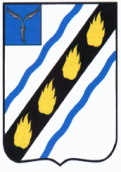 ЗОЛОТОСТЕПСКОЕ МУНИЦИПАЛЬНОЕ ОБРАЗОВАНИЕСОВЕТСКОГО МУНИЦИПАЛЬНОГО РАЙОНАСАРАТОВСКОЙ ОБЛАСТИСОВЕТ ДЕПУТАТОВ(второго созыва)РЕШЕНИЕОт 30.03.2011 г. № 135с.АлександровкаО внесении изменений в решение Совета депутатовЗолотостепского муниципального образования от 21.11.2008 г. № 9 «Об установлении земельного налога»Руководствуясь Налоговым кодексом, Федеральным законом от 6 октября 2003 г. № 131-ФЗ «Об общих принципах организации местного самоуправления в Российской Федерации» и Уставом Золотостепского муниципального образования, Совет депутатов РЕШИЛ: 1.Внести изменение в решение  Совета депутатов от 21.11.2008 г. № 9 «Об установлении земельного налога» (с последующими изменениями):- пункт 7 решения дополнить подпунктами 3, 4 следующего содержания: «3) инвалидов с детства;4) ветеранов и инвалидов Великой Отечественной войны.»	2. Настоящее решение вступает в силу по истечении одного месяца со дня опубликования в районной газете «Заря». Глава Золотостепскогомуниципального образования 			О.В.Гизун